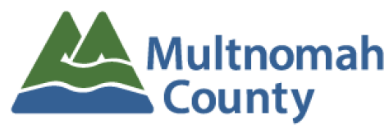 مسودة – 3/18/21قسم الخدمات المتعلقة بالشيخوخة والإعاقة والمحاربين القدامى 2025-2021 خطة المنطقةيعرض قسم الخدمات المتعلقة بالشيخوخة والإعاقة والمحاربين القدامى (ADVSD) الملخص التالي لمسودة الأهداف والغايات من خطة المنطقة لوكالة الشيخوخة للفترة 2025-2021كبار السن من السكان الأصليينتقديم الخدمات لكبار السن من السكان الأصليين ممن يعيشون في المناطق الحضرية من خلال تقديم الدعم للوكالات التي تقدم خدماتها من أجلهم.يدرك قسم الخدمات المتعلقة بالشيخوخة والإعاقة والمحاربين القدامى ويعدي الأولوية لأولويات كبار السن من السكان الأصليين، والمتعلقة برعايتهم وسلامتهم، إلى جانب رعاية وسلامة أسرهم وقبائلهم ومجتمعاتهم القبلية.يستخدم المزيد من كبار السن من السكان الأصليين البرامج والخدمات التي يمولها ADVSD.البالغون الأكبر سنا من المتحولين جنسيا واللا ثنائيي الجنس وكبار السن من مزدوجي الجنس (ثنائي الأرواح) يرتبط البالغون الأكبر سنا من المتحولين جنسيا واللا ثنائيي الجنس وكبار السن من مزدوجي الجنس بشكل وثيق مع المجتمع ويستخدمون الخدمات والبرامج لدعم سلامتهم واستقلالهم وحقهم في تقرير المصير لدى تقدمهم في السن.a. زيادة عدد البالغين الأكبر سنا من المتحولين جنسيا واللا ثنائي الجنس وكبار السن من مزدوجي الجنس والذين يطلبون الحصول على الخدمات والوصول إليها من ADVSD وشبكة خدمات رعاية الشيخوخة.يقود البالغون الأكبر سنا من المتحولين جنسيا واللا ثنائيي الجنس وكبار السن من مزدوجي الجنسعملية ترتكز على المجتمع في الوصول إلى الخدمات المخصصة لكبار السن وذوي الإعاقة.a. إن البالغين الأكبر سنا من المتحولين جنسيا واللا ثنائيي الجنس وكبار السن من مزدوجي الجنس يحددون ويخصصون الأولويات زيقدمون التوصيات المتعلقة باحتياجاتهم والمرتبطة بالخدمات المنزلية والتي تستند إلى المجتمع.رابطة مورد المعلومات والمساعدة والشيخوخة والإعاقة (ADRC)يعرف كبار السن وذوي الإعاقى ومزودي الرعاية لهم ADRC ويستخدموه كأداة لتقييم المعلومات والموارد والخدمات.زيادة استخدام ADRC لتقليل العزلة والحواجز أمام الوصول للخدمات والتي يعاني منها كبار السن المعزولين جسديا أو ثقافيا أو لغويا.يرتبط كبار السن من البالغين وذوو الإعاقة وأسرهم ومزودي الرعاية لديهم بكل وثيق مع الموارد والخدمات من خلال شبكة المعلومات والإحالة والدعم.وأن شركاء وهيئات المجتمع التي تمتلك نقاط تواصل مع الهويات المهمشة تاريخيا ونظاميا تعرف عن شبكة ADRC و I&A وتستخدمها.خدمات النغذية سيمتلك كبار السن من البالغين ما يكفي من الطعام منخفض التكلفة والمقبول ضمن ثقافتهم كما ويدعم صحتهم.زيادة استخدام كبار السن من البالغين لبرامج التغذية التي تمولها الحكومة الفيدرالية، مثل برامج دعم التغذية التكميلية (SNAP)توفير النفاذ إلى الأطعمة المنخفضة التكلفة أو المجانية ضمن أطر متنوعة لتلبية الاحتياجات المتنوعة لكبار السن من البالغين.دعم الجهود التي يقودها المجتمع لزيادة النفاذ إلى الطعام لكبار السن والأشخاص ذوي الإعاقة وإعطاء الأولوية للأشخاص المشمولين ضمن الهويات المهمشة تاريخيا ونظاميا.تعطى الأولوية للنفاذ إلى الطعام وموارد التغذية إلى كبار السن من الفئات المهمشة تاريخيا ونظاميا.الترويج الصحييرتبط كبار السن من البالغين والأشخاص ذوي الإعاقة بشكل وثيق مع مجتمتهم لدعم سلامتهم وصحتهم الجسدية والعقلية.زيادة توفر صفوف ونشاطات الترويج الصحي لكبار السن من خلال إعداد الشراكات وتطوير شبكات التواصل. يشارك كبار السن بفاعلية في نشاطات الترويج الصحي للتطرق إلى الظروف المزمنة وتحسين الصحة وتقليل العزلة.كما ويشارك المزيد من كبار السن في نشاطات تدعم صحتهم وسلامتهم.مزودي الرعاية الأسريةالترويج لخدمات وموارد الرعاية الصحية الأسرية ومزودي الرعاية غير الرسمية والتي تعطي الأولوية للمجتمعات المهمشة تاريخيا ونظاميا.زيادة مشاركة مزودي الرعاية الأسرية وغير الرسمية، وإعطاء الأولوية للخدمات المفدمة إلى مزودي الرعاية ضمن المجتمعات المهمشة تاريخيا ونظاميا.يتلقى مزودو الرعاية الأسرية خدمات ترتكز على الشخص وضمن ثقافة المتلقي.زيادة عدد مزودي الرعاية الأسرية والذين يتلقون خدمات ذات صلة ثقافيا بالمتلقي وتتجاوب معه.حقوق كبار السن والدعم القانونييحصل كبار السن من البالغين على الاستشارة القانونية من خلال مشروع قانون كبار السن مع التركيز على توسيع النفاذ للمجتمعات المهمشة تاريخيا ونظاميا.يقدم الدعم القانوني لحوالي 900 شخص كبير في السن كمعدل كل سنة.زيادة القدرة على تقديم الخدمات إلى كبار السن المهمشين تاريخيا ونظاميا من خلال مشروع قانون كبار السن.يمتلك كبار السن من البالغين موارد تستند إلى المجتمع لدعم النظير والاستشارة الذاتية.إعداد حملة توعية للترويج لموارد الاستشارة الذاتية القائمة وشبكات النظراء.تنسيق وموارد النقليدرك كبار السن من البالغين توفر موارد النقل من أجلهم.توزع موارد النقل على كبار السن من البالغين الذين لهم أعلى حاجة إليها، مع إعطاء الأولوية لأعضاء المجتمعات المهمشة تاريخيا ونظاميا.تنسق موارد النقل عبر منظومة خدمات كبار السن.تعطي موارد النقل الأولوية لتفضل المجتمع وتتجاوب مع بروتوكولات السلامة من مرض كوفيد.يدرك ADVSD الاحتياجات المتعلقة بالنقل وتفضيلات كبار السن والتي تتعلق بإحكام الخدمات المستمرة وكوفيد-19 ويهتم بالنظر فيها.